CARTA GANTT DE LA PROPUESTAPROPOSICIÓN DE ORGANIZACIÓN DEL TRABAJOORGANIGRAMA DE LA CONSULTORA (*) 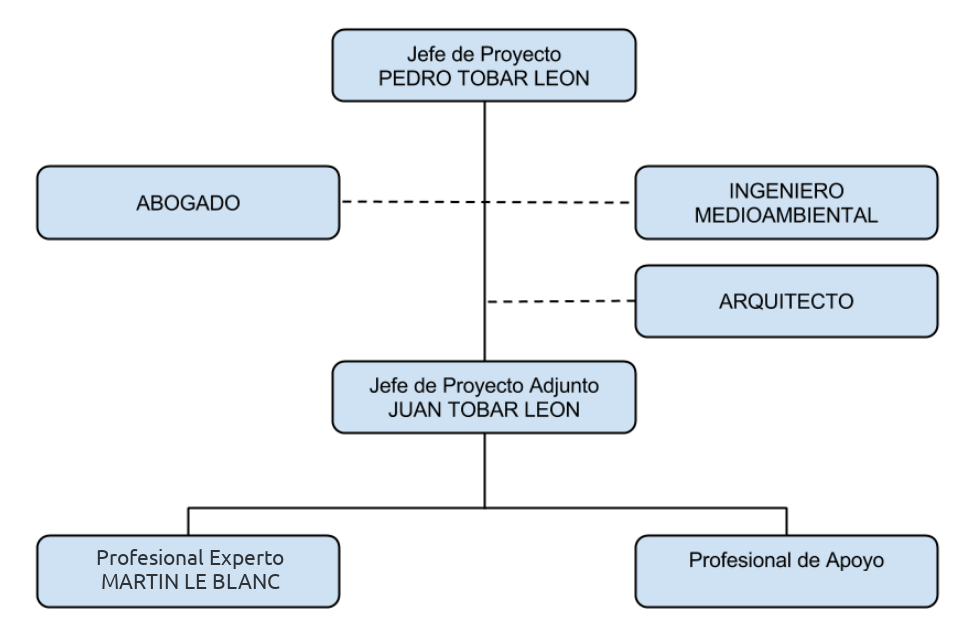 (*) Contempla la contratación de un staff de profesionales externos, con el propósito de asesorar en temas puntuales, en el caso que así sea necesario.   Etapa / ActividadResponsable o participantesSemanasSemanasSemanasSemanasSemanasSemanasSemanasSemanasSemanasSemanasSemanasSemanasSemanasSemanasSemanasSemanasSemanasSemanasSemanasSemanasSemanasSemanasSemanasSemanasEtapa / ActividadResponsable o participantes1234567891011121314151617181920212223241. Etapa 0 “Generación de condiciones mínimas y constitución del equipo gestor” (3 semanas)1.1. Reunión con Señor AlcaldesaPedro Tobar / J. Tobar / 1.2. Actividad masiva de lanzamientoTodo el equipo1.3. Emisión de Decreto Alcaldicio para designar la Unidad EjecutoraP. Tobar 1.4. Revisión del Plan de Desarrollo ComunalTodo el equipo1.5. Revisión y actualización del diagnóstico general y sectorialPedro Tobar / JP Tobar1.6. Elaboración de base de datos de actores relevantesJP Tobar1.7. Elaboración de base de datos con nuevos actoresJp Tobar1.8. Levantamiento de información disponible para el PLADECO Pedro Tobar / JP Tobar1.9. Elaboración de una Estrategia Comunicacional P. Tobar / Profesional Externo ad-hoc1.10. Reuniones mensuales con la comunidad Todo el equipo1.11. Visitas a terrenoJ.P. Tobar / Profesional ad-hoc1.12. Reuniones con autoridades regionalesP.Tobar / JPTobar1.13. Base de datos con una ficha descriptora de los grupos de interés de PLADECOJP Tobar 1.14. Capacitaciones mensuales sobre metodología del PLADECOJpTobar / P Tobar1.15. Flujo de información y comunicación con autoridades municipales y regionalesJpTobar / P Tobar1.16. Elaborar Plan de TrabajoJpTobar / P Tobar1.17. Cronograma de las etapas de PLADECO JpTobar / P Tobar2. Etapa I “Análisis y complementación global del diagnóstico” (5 semanas)2.1. Análisis de información cuantitativa y cualitativa P. Tobar / JPTobar2.2. Documento de diagnóstico Todo el equipo2.3. Definición de número de talleres y entrevistas P. Tobar / JPTobar2.4. Matriz de análisis FODATodo el equipo2.5. Factores críticos de éxitoTodo el equipo2.6. Listado de potencialidades comunalesTodo el equipo2.7. Listado de actores  e instituciones relevantes P. Tobar2.8. Ficha y catastro georeferenciado con problemas priorizados y proyectos JPTobar 2.9. Capacitaciones a la Unidad Ejecutora P. Tobar / JPTobar2.10. Presentación de resultados al Concejo ComunalP. Tobar / JPTobar3. Etapa II “Imagen-objetivo y definición, reformulación o validación de objetivos estratégicos ”3.1. Definición de una Imagen Objetivo para la ComunaTodo el equipo3.2. Convocatoria de una Asamblea Ciudadana Todo el equipo3.3. Actividad masiva de presentación de la Imagen ObjetivoTodo el equipo3.4. Propuesta final al Concejo ComunalTodo el equipo4. Etapa III “Desarrollo de un Plan de Acción y Plan de Inversiones para el período 2020-2025”4.1. Reuniones de planeamiento estratégico P. Tobar / JPTobar4.2. Sesión de trabajo con el Alcalde y el Concejo ComunalP. Tobar / JPTobar4.3. Talleres de análisis y validación con la comunidadTodo el equipo4.4. Taller de análisis y validación técnico-político con los funcionarios municipales y servicios públicos Todo el equipo4.5. Reunión de presentación del Plan de DIPLAN del GOREP. Tobar / JPTobar4.6. Reunión de presentación del Plan a la SUBDEREP. Tobar / JPTobar5. Etapa IV “Cerrar el proceso de construcción del PLADECO y diseñar un sistema de evaluación y actualización del mismo”5.1. Definir indicadores o categorías de efectividad y eficienciaP. Tobar / JPTobar / Martin L.5.2. Definir unidades de gestión para el seguimiento al interior del municipioP. Tobar / JPTobar / Martin L.5.3. Definir instancias para seguimiento y monitoreoP. Tobar / JPTobar / Martin L.5.4. Planificación de la evaluación del PLADECOP. Tobar / JPTobar / Martin L.5.5. Capacitación a funcionarios P. Tobar / JPTobar 5.6. Taller o evento informativo a la comunidadTodo el equipo5.7. Presentación de resultados al COSOCTodo el equipo5.8. Presentación de resultados al Concejo MunicipalTodo el equipoEtapa / ActividadResponsable o participantesTiempos, Roles y Responsabilidades  Tiempos, Roles y Responsabilidades  Tiempos, Roles y Responsabilidades  Tiempos, Roles y Responsabilidades  Etapa / ActividadResponsable o participantesPEDRO TOBAR JUAN P. TOBARMARTIN LEBLANC1. Etapa 0 “Generación de condiciones mínimas y constitución del equipo gestor”1.1. Reunión con Srta AlcaldesaPedro Tobar / J. Tobar / Tiempo: 1 horaRol: Gestionar reuniónResponsabilidad: Asistir a reunión y presentarle los lineamientos del trabajo a realizarTiempo: 1 hora Responsabilidad: Participación en reunión y dar a conocer los sistemas información y control al Alcalde1.2. Actividad masiva de lanzamientoTodo el equipoTiempo: 6 horasRol: Coordinar la realización del encuentroResponsabilidad: Exponer el plan de trabajo y asegurar asistencia de actores clavesTiempo: 6 horasRol: Apoyar en la coordinación de la realización del encuentroResponsabilidad: Exponer respecto a los sistemas de control y monitoreo del Plan Tiempo: 12 horasRol: Convocatoria de los asistentesResponsabilidad: Encargarse de la convocatoria y obtener medios de verificación de la actividad1.3. Emisión de Decreto Alcaldicio para designar la Unidad EjecutoraP. Tobar Tiempo: 4 horasRol: Verificar y apoyar la gestión para que el Decreto Alcaldicio sea redactado y suscrito1.4. Revisión del Plan de Desarrollo ComunalTodo el equipoTiempo: 12 horasRol: Coordinar la revisión del Plan en todas sus etapasResponsabilidad: Emitir un informe de la revisión del PLADECOTiempo: 8 horasRol: Revisión del Plan en todas sus etapasResponsabilidad: Emitir consideraciones respecto al informe de la revisión del PLADECOTiempo: 8 horasRol: Revisión del Plan en todas sus etapasResponsabilidad: Emitir consideraciones respecto al informe de la revisión del PLADECO1.5. Revisión y actualización del diagnóstico general y sectorialPedro Tobar / JP Tobar Tiempo: 12 horasRol: Coordinar la revisión del Diagnóstico en todas sus etapasResponsabilidad: Emitir un informe de la revisión del PLADECOTiempo: 8 horasRol: Revisión del Diagnóstico en todas sus etapasResponsabilidad: Emitir consideraciones respecto al informe de la revisión del PLADECO1.6. Elaboración de base de datos de actores relevantes JPTobarTiempo: 8 horas Rol y responsabilidad:Diseño e implementación de la base de datos de actores relevantes1.7. Elaboración de base de datos con nuevos actoresJPTobarTiempo: 6 horas Rol y responsabilidad:Diseño e implementación de la base de datos de actores nuevos 1.8. Levantamiento de información disponible para el PLADECO Pedro Tobar / Jp TobarTiempo: 10 horas Rol y responsabilidad: Identificación de las fuentes relevantes de información, levantamiento y depuración de datosTiempo: 10 horas Rol y responsabilidad:Identificación de las fuentes relevantes de información, levantamiento y depuración de datos1.9. Elaboración de una Estrategia Comunicacional P. Tobar / Profesional externo ad-hocTiempo: 8 horasRol: Coordinador de la Estrategia Comunicacional y sensibilizarla con el MunicipioResponsabilidad:           - Definición del objetivo y las metas de la estrategia- Elaboración de los mensajes clave para los destinatarios objetivo- Implementación de la estrategia y control los plazos, hitos e indicadoresProfesional Ad Hoc Tiempo: 6 horasRol y responsabilidad:                - Identificar los canales de comunicación pertinentes según los destinatarios- Desarrollo del catálogo de recursos de comunicación accesibles1.10. Reuniones mensuales con la comunidad Todo el equipoTiempo: 10 horasRol y responsabilidad: Desarrollo del programa de cada reunión con la comunidadTiempo: 10 horas Rol y responsabilidad:Desarrollo de los contenidos a tratar en cada reuniónTiempo: 10 horas Rol y responsabilidad:  Apoyo al desarrollo de los contenidos a tratar en cada reunión1.11. Visitas a terrenoJ.P. Tobar / Profesional Ad-hocTiempo: 10 horas Rol y responsabilidad:Diseño, Desarrollo y coordinación operativa de las actividades a realizar en cada visita1.12. Reuniones con autoridades regionalesP.Tobar / JPTobarTiempo: 6 horas Rol y responsabilidad: - Desarrollo del programa de cada reunión con las autoridades regionales- Participación en dichas reuniones Tiempo: 6 horas Rol y responsabilidad: Coordinación operativa y logística de cada reunión y apoyo al desarrollo del programa de cada reunión1.13. Base de datos con una ficha descriptora de los grupos de interés de PLADECOJp TobarTiempo: 10 horas Rol y responsabilidad: Diseño e implementación de la base de datos de la ficha descriptora de los grupos de interés de PLADECO1.14. Capacitaciones mensuales sobre metodología del PLADECOJpTobar / P TobarTiempo: 6  horas Rol y responsabilidad: Desarrollo del programa de cada reunión con las autoridades regionalesTiempo: 6  horas Rol y responsabilidad: Desarrollo de los contenidos a tratar y coordinación operativa y logística de cada capacitación1.15. Flujo de información y comunicación con autoridades municipales y regionalesJpTobar / P TobarTiempo: 5  horas Rol y responsabilidad: Nexo y contacto con autoridades y agendamiento de encuentrosTiempo: 5  horas Rol y responsabilidad: Remisión de información relevante respecto al Plan1.16. Elaborar Plan de TrabajoJpTobar / P TobarTiempo: 8  horas Rol y responsabilidad: Diseño y desarrollo del Plan de TrabajoTiempo: 8  horas Rol y responsabilidad: Apoyo al desarrollo del Plan de Trabajo1.17. Cronograma de las etapas de PLADECO JpTobar / P TobarTiempo: 4  horas Rol y responsabilidad:Planificación de las etapas y plazos de las etapas del PLADECOTiempo: 4  horas Rol y responsabilidad: Desarrollo del cronograma de las etapas del PLADECO a partir de la planificación realizada2. Etapa I “Análisis y complementación global del diagnóstico”2.1. Análisis de información cuantitativa y cualitativa P. Tobar / JPTobarTiempo: 15  horas Rol y responsabilidad: Análisis de las potencialidades de la Comuna y edición de un informeTiempo: 15  horas Rol y responsabilidad: Análisis de los problemas de la Comuna y edición de un informe2.2. Documento de diagnóstico Todo el equipoTiempo: 6 horas  Rol y Responsabilidad: elaboración del documento de diagnósticoTiempo: 4 horas  Rol y Responsabilidad: Revisión  del documento de diagnósticoTiempo: 3 horasRol y Responsabilidad: Incorporarle el formato determinado, revisión y edición final  2.3. Definición de número de talleres y entrevistas P. Tobar / JPTobarTiempo: 4 horasRol y Responsabilidad: Definición de un plan de trabajo con talleres y entrevistasTiempo: 4 horas Rol y Responsabilidad: Diseño del programa y contenidos de los talleres y entrevistas2.4. Matriz de análisis FODATodo el equipoTiempo: 6 horasRol y Responsabilidad: Análisis de las fortalezas y debilidades. Revisión de documento integradoTiempo: 6 horasRol y Responsabilidad: Análisis de las oportunidades y amenazas. Revisión de documento integradoTiempo: 3 horasRol y Responsabilidad: Revisión del Instrumento FODA y edición final2.5. Factores críticos de éxitoTodo el equipo Tiempo: 6 horas Rol y Responsabilidad: Análisis de los factores críticos de éxito. Revisión de documento integradoTiempo: 6 horasRol y Responsabilidad: Análisis de los factores críticos de éxito. Revisión de documento integradoTiempo: 3 horasRol y Responsabilidad: Revisión y edición de documento final2.6. Listado de potencialidades comunalesTodo el equipoTiempo: 4 horas Rol y Responsabilidad: Análisis de potencialidades comunales. Revisión de documento integradoTiempo: 4 horasRol y Responsabilidad: Análisis de potencialidades comunales. Revisión de documento integradoTiempo: 3 horasRol y Responsabilidad: Revisión y edición de documento final2.7. Listado de actores  e instituciones relevantes P. TobarTiempo: 3 horasRol y Responsabilidad: Diseño de listado de actores e instituciones relevantes 2.8. Ficha y catastro georeferenciado con problemas priorizados y proyectos JPTobar Tiempo: 15 horasRol y Responsabilidad:  Levantamiento y depuración de datos para el georreferenciamiento2.9. Capacitaciones a la Unidad Ejecutora P. Tobar / JPTobarTiempo: 4 horasRol y Responsabilidad: Diseño del programa y desarrollo del proceso de capacitaciónTiempo: 5 horasRol y Responsabilidad:Desarrollo de los contenidos a tratar en la capacitación2.10. Presentación de resultados al Concejo ComunalP. Tobar / JPTobarTiempo: 5 horasRol y Responsabilidad:  Preparación y desarrollo de los contenidos a incluir en la presentación de resultados al Concejo Comunal Tiempo: 5 horasRol y Responsabilidad: Apoyo al desarrollo de los contenidos y coordinación operativa y logística de la reunión para la presentación de resultados al Concejo Comunal3. Etapa II “Imagen-objetivo y definición, reformulación o validación de objetivos estratégicos ”3.1. Definición de una Imagen Objetivo para la ComunaTodo el equipoTiempo: 15 horasRol y Responsabilidad: Desarrollo de los talleres con funcionarios municipales Tiempo: 5 horasRol y Responsabilidad: Elaboración de los contenidos de los talleres a realizarTiempo: 4 horasRol y Responsabilidad: Encargado de la logística y soporte del desarrollo de estos talleres3.2. Convocatoria de una Asamblea Ciudadana Todo el equipoTiempo: 4 horasRol y Responsabilidad: Apoyo en la convocatoria y participación en la misma Tiempo: 5 horasRol y Responsabilidad: Verificar la correcta y masiva convocatoria de todos los actores claves del PlanTiempo: 5 horasRol y Responsabilidad: Comunicarse con actores claves del Plan, verificando su asistencia al evento3.3. Actividad masiva de presentación de la Imagen Objetivo Todo el equipoTiempo: 6 horasRol: Coordinar la realización del encuentroResponsabilidad: Exponer los avances del trabajoTiempo: 6 horasRol: Apoyar en la coordinación de la realización del encuentroResponsabilidad: Exponer respecto a los sistemas de control y monitoreo del Plan Tiempo: 12 horasRol: Convocatoria de los asistentesResponsabilidad: Analizar y preparar la información a ser presentada en el encuentro3.4. Propuesta final al Concejo ComunalTodo el equipoTiempo: 4 horasRol y Responsabilidad: Encargarse que el tema sea incorporado a la tabla del Consejo. Hacer una presentación de los resultados del PlanTiempo: 5 horasRol y Responsabilidad: Entregar y reunirse  con los señores Concejales información previa a la presentaciónTiempo: 3 horasRol y Responsabilidad:  Analizar y preparar la información a ser presentada en el encuentro4. Etapa III “Desarrollo de un Plan de Acción y Plan de Inversiones para el período”4.1. Reuniones de planeamiento estratégico P. Tobar / JPTobarTiempo: 3 horasRol y Responsabilidad: Diseño de los contenidos a abordar y los objetivos a cumplir en las reuniones de planeamiento estratégico.Tiempo: 3 horasRol y Responsabilidad: Sistematización de contenidos producto de las reuniones y coordinación operativa y logística de las mismas.4.2. Sesión de trabajo con la Alcaldesa y el Concejo ComunalP. Tobar / JPTobarTiempo: 2 horasRol y Responsabilidad: Preparación y desarrollo de los contenidos a tratar en la sesión de trabajo con el Alcalde y el Concejo ComunalTiempo: 2 horasRol y Responsabilidad:Apoyo al desarrollo de los contenidos y coordinación operativa y logística de la sesión de trabajo con el Alcalde y el Concejo Comunal4.3. Talleres de análisis y validación con la comunidadTodo el equipoTiempo: 3 horasRol y Responsabilidad: Desarrollo del programa y diseño de los contenidos a abordar en los talleres de análisis y validación con la comunidadTiempo: 3 horasRol y Responsabilidad: Desarrollo de los contenidos a tratar en los talleres de análisis y validación con la comunidadTiempo: 4 horasRol y Responsabilidad: Apoyo técnico y metodológico 4.4. Taller de análisis y validación técnico-político con los funcionarios municipales y servicios públicos Todo el equipoTiempo: 3 horasRol y Responsabilidad:  Desarrollo del programa y contenidos a tratar en el tallerTiempo: 3 horas Rol y Responsabilidad:  Desarrollo de los contenidos a tratar en cada tallerTiempo: 3 horasRol y Responsabilidad:Apoyo al desarrollo de los contenidos a tratar en el taller y coordinación operativa y logística4.5. Reunión de presentación del Plan de DIPLAN del GOREP. Tobar / JPTobarTiempo: 2 horasRol y Responsabilidad: Preparación y desarrollo de los contenidos a incluir en la presentación del Plan a DIPLAN del GORETiempo: 2 horasRol y Responsabilidad: Apoyo al desarrollo de los contenidos y coordinación operativa y logística de la reunión para la presentación del Plan a DIPLAN del GORE4.6. Reunión de presentación del Plan a la SUBDEREP. Tobar / JPTobarTiempo: 2 horasRol y Responsabilidad: Preparación y desarrollo de los contenidos a incluir en la presentación del Plan a la SUBDERETiempo: 2 horasRol y Responsabilidad: Apoyo al desarrollo de los contenidos y coordinación operativa y logística de la reunión para la presentación del Plan a la SUBDERE5. Etapa IV “Cerrar el proceso de construcción del PLADECO y diseñar un sistema de evaluación y actualización del mismo”5.1. Definir indicadores o categorías de efectividad y eficienciaTodo el equipoTiempo: 6 horasRol y Responsabilidad: Selección final de indicadores de gestión y categorización y realización de la documentación explicativa de cada unoTiempo: 4 horasRol y Responsabilidad: Depuración y primera selección del listado de potenciales indicadores de gestión y categorización según su grado de pertinenciaTiempo: 3 horasRol y Responsabilidad: Preparación del listado con potenciales indicadores de gestión y categorización según su grado de pertinencia5.2. Definir unidades de gestión para el seguimiento al interior del municipioP. Tobar / JPTobarTiempo: 2 horasRol y Responsabilidad: Selección y propuesta de la unidades de gestión para el seguimiento al interior del municipioTiempo: 4 horasRol y Responsabilidad:Preparación de la documentación de los procedimientos para el seguimiento al interior del municipio5.3. Definir instancias para seguimiento y monitoreoTodo el equipoTiempo: 3 horasRol y Responsabilidad: Diseño y selección de instancias para seguimiento y monitoreoTiempo: 20 horasRol y Responsabilidad:Diseño y desarrollo de los sistemas para el seguimiento y monitoreoTiempo: 10 horasRol y Responsabilidad:Apoyo al proceso de diseño y desarrollo de los sistemas para el seguimiento y monitoreo5.4. Planificación de la evaluación del PLADECOTodo el equipoTiempo: 20 horasRol y Responsabilidad: Desarrollo y seguimiento de las etapas de la evaluación del PLADECOTiempo: 20 horasRol y Responsabilidad:Gestión del sistema de información para el seguimiento de las etapas de la evaluación del PLADECOTiempo: 20 horas Rol y Responsabilidad:Apoyo al seguimiento de las etapas de la evaluación del PLADECO5.5. Capacitación a funcionarios P. Tobar / JPTobar Tiempo: 5 horasRol y Responsabilidad: Preparación de contenidos de la capacitación y desarrollo de la capacitaciónTiempo: 5 horasRol y Responsabilidad:Preparación de contenidos de la capacitación y desarrollo de la capacitación5.6. Taller o evento informativo a la comunidadTodo el equipoTiempo: 5 horasRol y Responsabilidad:Preparación de los contenidos a incluir en la presentación de resultados a la comunidadTiempo: 5 horasRol y Responsabilidad:Desarrollo de los contenidos a incluir en la presentación de resultados a la comunidadTiempo: 3 horasRol y Responsabilidad:Apoyo al desarrollo de los contenidos a incluir en la presentación de resultados a la comunidad5.7. Presentación de resultados al COSOCTodo el equipoTiempo: 4 horasRol y Responsabilidad: Preparación de los contenidos a incluir en la presentación de resultados al COSOCTiempo: 4 horasRol y Responsabilidad:Desarrollo de los contenidos a incluir en la presentación de resultados al COSOCTiempo: 3 horasRol y Responsabilidad:Apoyo al desarrollo de los contenidos a incluir en la presentación de resultados al COSOC5.8. Presentación de resultados al Concejo MunicipalTodo el equipoTiempo: 5 horasRol y Responsabilidad: Preparación de los contenidos a incluir en la presentación de resultados al Concejo MunicipalTiempo: 5 horasRol y Responsabilidad:Desarrollo de los contenidos a incluir en la presentación de resultados al Concejo MunicipalTiempo: 5 horasRol y Responsabilidad:Apoyo al desarrollo de los contenidos a incluir en la presentación de resultados al Concejo Municipal